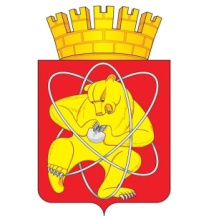 Муниципальное образование «Закрытое административно – территориальное образование  Железногорск Красноярского края»АДМИНИСТРАЦИЯ ЗАТО г. ЖЕЛЕЗНОГОРСКПОСТАНОВЛЕНИЕ  22.01.2020                                                                                                                161г. ЖелезногорскО внесении изменений в постановление Администрации ЗАТО г. Железногорск 
от 21.08.2017 № 1321 «Об утверждении Порядка предоставления субсидии 
на компенсацию части платы граждан за коммунальные услуги исполнителям коммунальных услуг на территории ЗАТО Железногорск»В соответствии с Законом Красноярского края от 01.12.2014 № 7-2839 
«О наделении органов местного самоуправления городских округов 
и муниципальных районов края отдельными государственными полномочиями Красноярского края по реализации отдельных мер по обеспечению ограничения платы граждан за коммунальные услуги», Законом Красноярского края 
от 01.12.2014 № 7-2835 «Об отдельных мерах по обеспечению ограничения платы граждан за коммунальные услуги», Законом Красноярского края 
от 08.02.2018 № 5-1360 «О льготных тарифах в сфере теплоснабжения 
и горячего водоснабжения на территории края», постановлением Правительства Красноярского края от 09.04.2015 № 165-п «О реализации отдельных мер 
по обеспечению ограничения платы граждан за коммунальные услуги», руководствуясь Уставом ЗАТО Железногорск, ПОСТАНОВЛЯЮ:Внести изменения в Порядок предоставления субсидии на компенсацию части платы граждан за коммунальные услуги исполнителям коммунальных услуг на территории ЗАТО Железногорск, утвержденный постановлением Администрации ЗАТО г. Железногорск от 21.08.2017 № 1321 «Об утверждении Порядка предоставления субсидии на компенсацию части платы граждан 
за коммунальные услуги исполнителям коммунальных услуг на территории ЗАТО Железногорск», следующие изменения:Подпункт «в» пункта 2.3. изложить в новой редакции:«в) справку об исполнении налогоплательщиком (плательщиком сбора, плательщиком страховых взносов, налоговым агентом) обязанности по уплате налогов, сборов, страховых взносов, пеней, штрафов, процентов по состоянию на дату подачи заявления о предоставлении субсидии». Пункт 2.4.2 изложить в новой редакции: «2.4.2. От Межрайонной ИФНС России № 26 по Красноярскому краю, 
в случае, если исполнитель коммунальных услуг не представил документы, указанные в подпунктах «б», «в» пункта 2.3. настоящего порядка: а) копию выписки из Единого государственного реестра юридических лиц, выданной Межрайонной ИФНС России № 26 по Красноярскому краю 
не ранее тридцати рабочих дней до дня подачи заявления, заверенную 
в установленном порядке; б) сведения о наличии (отсутствии) у исполнителя коммунальных услуг задолженности по уплате налогов, сборов и иных обязательных платежей 
в бюджеты бюджетной системы Российской Федерации, срок исполнения 
по которым наступил в соответствии с законодательством Российской Федерации».Подпункт «б» пункта 2.6. изложить в новой редакции:«б) справку об исполнении налогоплательщиком (плательщиком сбора, плательщиком страховых взносов, налоговым агентом) обязанности по уплате налогов, сборов, страховых взносов, пеней, штрафов, процентов по состоянию на дату подачи заявления о предоставлении субсидии».Пункт 2.7.1 изложить в новой редакции: «2.7.1. От Межрайонной ИФНС России № 26 по Красноярскому краю, 
в случае, если исполнитель коммунальных услуг не представил документы, указанные в пункте 2.6. настоящего порядка: а) копию выписки из Единого государственного реестра юридических лиц или Единого государственного реестра индивидуальных предпринимателей, выданной Межрайонной ИФНС России № 26 по Красноярскому краю не ранее тридцати рабочих дней до дня подачи заявления, заверенную в установленном порядке; б) сведения о наличии (отсутствии) у исполнителя коммунальных услуг задолженности по уплате налогов, сборов и иных обязательных платежей 
в бюджеты бюджетной системы Российской Федерации, срок исполнения 
по которым наступил в соответствии с законодательством Российской Федерации».Дополнить пунктами 5.1.4, 5.15. следующего содержания:«5.1.4. Исполнитель коммунальных услуг - ресурсоснабжающая организация, оказывающая услуги в сфере теплоснабжения и горячего водоснабжения, не должен получать компенсацию выпадающих доходов, возникших в результате применения льготных тарифов на тепловую энергию (мощность) и горячую воду в части компонента на тепловую энергию.5.1.5. Отсутствие у исполнителя коммунальных услуг, предоставляющего коммунальные услуги населению, договора теплоснабжения и (или) горячего водоснабжения с ресурсоснабжающей организацией, оказывающей услуги 
в сфере теплоснабжения и горячего водоснабжения, получившей компенсацию выпадающих доходов, возникших в результате применения льготных тарифов 
на тепловую энергию (мощность) и горячую воду в части компонента 
на тепловую энергию».Управлению делами Администрации ЗАТО г. Железногорск 
(Е.В. Андросова) довести настоящее постановление до сведения населения через газету «Город и горожане».Отделу общественных связей Администрации ЗАТО 
г. Железногорск (И.С. Пикалова) разместить настоящее постановление 
на официальном сайте муниципального образования «Закрытое административно-территориальное образование Железногорск Красноярского края» в информационно-телекоммуникационной сети «Интернет».Контроль над исполнением постановления возложить на первого заместителя Главы ЗАТО г. Железногорск по стратегическому планированию, экономическому развитию и финансам С.Д. Проскурнина. Настоящее постановление вступает в силу после его официального опубликования и распространяется на правоотношения, возникшие с 01.01.2020.Глава ЗАТО г. Железногорск			                    	                 И.Г. Куксин